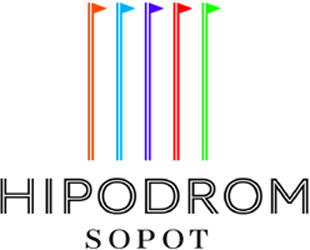 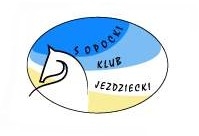 Podstawowy (S/P/A/13/2015) oraz Licencyjny (S/L/A/14/2015) Kurs Sędziowski w dyscyplinie Ujeżdżenia Sopot 05-06 marca 2015 r.PROGRAM KURSUProwadzący: Wacław PruchniewiczSprawy weterynaryjne: Grzegorz ChajęckiCzłonek komisji: Anna PiaseckaOpłaty: Sopocki KJ  BANK PeKaO S.A. I o/Gdańsk 77 1240 1242 1111 0000 1588 1395Zgłoszenia: tylko mailem, agatajarzycka@gmail.com; Imię, Nazwisko, adres, PESEL, mail, potwierdzenie uprawnień PZJ,Prosimy o przygotowanie awansem Wniosku o Nadanie Uprawnień (załączony poniżej)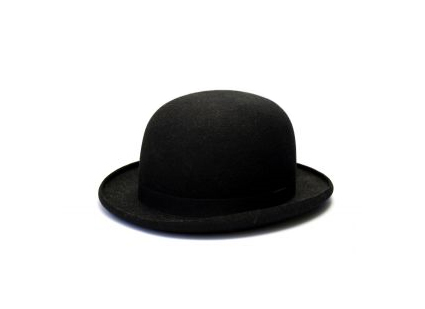 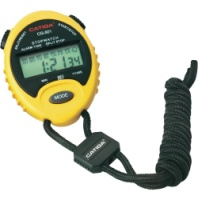 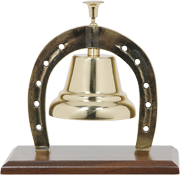 Program kursu podstawowego i licencyjnego dla sędziów dyscypliny ujeżdżeniaCzęść ogólna  Część specjalistyczna + egzaminWNIOSEKO nadanie licencji Polskiego Związku Jeździeckiego uprawniającej do pełnienia oficjalnych funkcji  np. sędziego  .……       podczas zawodów jeździeckich.Posiadam uprawnienia: 		Informuję, że zdałem(łam) egzamin kończący kurs podstawowy / seminarium licencyjne:             Miejsce i data kursu1) figurowanie na aktualnej liście sędziów / DT / GT  FEI w danej dyscyplinieOŚWIADCZENIEOświadczam, że:  mam pełną zdolność do czynności prawnych i korzystania z praw publicznych;posiadam*  odznakę jeździecką   klasę sportową   uprawnienia szkoleniowe:  jakie  zobowiązuję się do przestrzegania postanowień statutu i regulaminów Polskiego Związku Jeździeckiego oraz Międzynarodowej Federacji Jeździeckiej (FEI).Oświadczam, że wyrażam zgodę na przetwarzanie moich danych osobowych w zakresie statutowego działania Polskiego Związku Jeździeckiego, zgodnie z ustawą z dnia 29 sierpnia 1997 roku o ochronie danych osobowych ( Dz. U. z 2002r. Nr 101, poz. 926 z późn. zm.). Mam prawo do wglądu i poprawiania przedmiotowych danych które udostępniono.Oświadczam, że wyrażam zgodę na przetwarzanie moich danych osobowych przez Polski Związek Jeździecki i jego partnerów biznesowych w celach marketingowych oraz na otrzymywanie od Polskiego Związku Jeździeckiego i jego partnerów biznesowych informacji reklamowych i materiałów promocyjnych na podany przeze mnie adres do korespondencji oraz adres e-mail. Dane nie będą udostępniane podmiotom innym, niż upoważnione na podstawie przepisów prawa. Mam prawo do wglądu i poprawiania przedmiotowych danych które udostępniono.Do wniosku załączam: Kopię świadectwa ukończenia szkoły średniej (dotyczy osób które po raz pierwszy uzyskały uprawnienia z zakresu       osób oficjalnych) Kserokopię dowodu wniesienia opłaty licencyjnej zgodnie z aktualnym cennikiem PZJ na konto PZJ 	 nr 37 1160 2202 0000 0000 4078 8638Dokumenty potwierdzające ilość pełnionych oficjalnie funkcji/praktyk na zawodach (jeśli wymagane)*Należy zaznaczyć posiadane uprawnienia      				         ______________________(miejscowość, data) 				(podpis)Kurs podstawowyKurs licencyjny05 marca – 15:00-21:00obowiązkowodla chętnych06 marca – 09:00-18:00obowiązkowoobowiązkowoOpłata za uczestnika150 zł100 złLpTemat1Zagadnienia prawne:Ustawa o sporcie kwalifikowanym;Ustawa o organizacji imprez masowych;Rozporządzenie ministra zdrowia;Statut Polskiego Związku Jeździeckiego;Przepisy ogólne PZJ:Cel stosowania przepisów;Zakres stosowania przepisów;Omówienie zawartości przepisów.Przepisy o sędziach PZJ2Osoby oficjalne na zawodach, ich liczba i zasady współpracy:Komisja sędziowska:Struktura komisji;Odpowiedzialność;Praca komisji;Dokumentacja.Delegat techniczny;Komisarz zawodów:Praca zespołu komisarzy;Odpowiedzialność;Współpraca z komisją sędziowską.Komisja weterynaryjna;Komisja odwoławcza.Obowiązki sędziego głównego i delegata technicznego podczas zawodów:Ogólnopolskich;Regionalnych;Współpraca z komitetem organizacyjnym.3Przepisy weterynaryjne:Kto odpowiada za przestrzeganie przepisów wet.;Kto podlega przepisom wet.;Tabela kar.4Obowiązki, dokumentacja i odpowiedzialność:Służby weterynaryjnej;Służby komisarycznej.5Organizacja zawodów jeździeckich:Wymagane zgody i obowiązkowe powiadomienia;Wymagana dokumentacja;Obowiązki organizatora zawodów;Warunki techniczne zawodów w ujeżdżeniu;Obowiązki delegata technicznego i szefa komisarzy przed zawodami.1Rola i obowiązki sędziego ujeżdżeniowego. Dokumentacja wymagana na zawodach:Zawodników;Koni;2Przepisy weterynaryjne w dyscyplinie ujeżdżenia.3Podstawy teorii jazdy konnej-chody-skala wyszkolenie konia-figury na ujeżdżalni-postawa i dosiad zawodnika-skala wyszkolenia jeźdźca-pomoce, wyczucie jeździeckie, oddziaływanie-półparady i parady-przejścia-kontakt-definicja-postawienie na pomoce-ustawienie i zgięcie-jazda na łukach-„żucie z ręki”-„oddawanie i nabierania wodzy”-cofanie-zwroty na przodzie-zwroty na zadzie, półpiruety robocze i półpiruety w stępie-chody boczne-ustępowanie od łydki-jazda w ustawieniu i łopatka w przód-łopatka do wewnątrz-trawers i renwers-ciągi-zmiany nogi – zwykła i lotna4Przepisy dyscypliny ujeżdżenia5Rodzaje konkursów:- konkursy dla młodych koni;- konkursy dla zawodników.6Programy dowolne:- warunki techniczne;- podstawy sędziowania.7Oceny na czworoboku:- oceny dodatkowe;- technika opisywania ocen - komentarze8Pełnienie funkcji sekretarza sędziego:- obowiązki sekretarza;- sposób wypełniania arkuszy sędziowskich.9Sprzęt jeździecki i jego dopasowanie10Rola komisarza i udział w Komisyjnym Przeglądzie Koni11Pokazy audio i praktyczne sędziowanie12Demonstracja i ćwiczenia na ujeżdżalni13Egzamin teoretyczny1. Poziom uprawnień     (jedna opcja do wyboru)2.Typ uprawnień     (jedna opcja do wyboru)3. Dyscyplina    (jedna opcja do wyboru) KRAJOWE FEI1) Sędziego Delegata Technicznego Kandydata na Delegata Technicznego Gospodarza Toru Kandydata na Gospodarza Toru Ujeżdżenie Skoki WKKW Powożenie Woltyżerka Rajdy Reining